REFERRAL FORM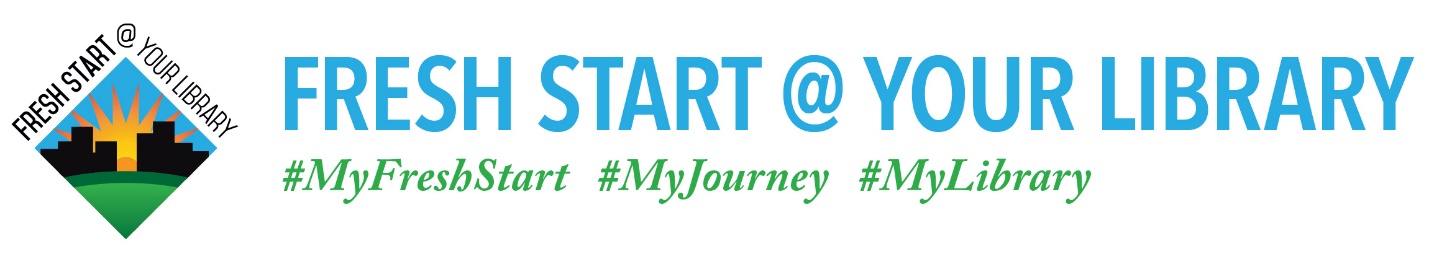 Use this form if you or someone you know would like to receive Fresh Start services. One of our social workers will contact you within 48 hours.First Name: ____________________________________   Last Name: _______________________________________Home Phone:  (_________) _________ - ______________  Cell Phone:  (________) _________ - ________________   Email Address:  _____________________________________  Desired Service Location:  Newark    Paterson     Trenton     Long Branch      Atlantic City     Cumberland    PhiladelphiaAdditional Information (Please share anything else you’d like your Fresh Start Case Manager to know):_______________________________________________________________________________________________________________________________________________________________________________________________________________________________________________________________________________________________________________________________________________________________________________REFERRAL FORMUse this form if you or someone you know would like to receive Fresh Start services. One of our social workers will contact you within 48 hours.First Name: ____________________________________   Last Name: _______________________________________Home Phone:  (_________) ___________ - _________________ 	Cell Phone:  (_________) ___________ - __________________ Email Address:  _________________________________________Desired Service Location:  Newark    Paterson     Trenton     Long Branch      Atlantic City     Cumberland    PhiladelphiaAdditional Information (Please share anything else you’d like your Fresh Start Case Manager to know):_______________________________________________________________________________________________________________________________________________________________________________________________________________________________________________________________________________________________________________________________________________________________________________